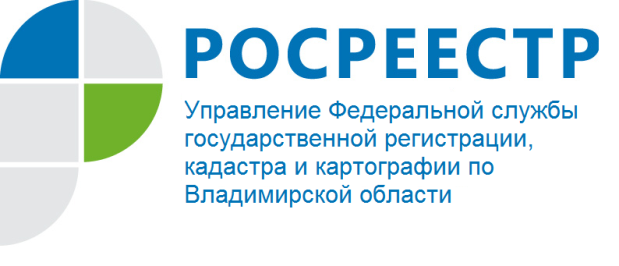 ПРЕСС-РЕЛИЗ Порядок исправления технических ошибок в ЕГРННастоящая статья посвящена вопросу исправления технических ошибок в сведениях Единого государственного реестра недвижимости (далее – ЕГРН). В настоящее время сведения об объектах недвижимости на территории Российской Федерации включены в единый реестр. При ведении реестра возможны различные ошибки, в том числе и технические.В соответствии с положениями статьи 61 Федерального закона от 13.07.2015 № 218-ФЗ «О государственной регистрации недвижимости» (далее по тексту - Закон о регистрации) техническая ошибка -  описка, опечатка, грамматическая, арифметическая или другая подобная ошибка, которая допущена органом регистрации прав при внесении сведений в ЕГРН. В результате такой ошибки сведения о недвижимости в ЕГРН не соответствуют данным в документах, на основании которых сведения вносились в реестр.Данную ошибку могут выявить как государственные регистраторы прав, так и заинтересованные лица. Механизм исправления технических ошибок достаточно прост. В случае выявления  государственным регистратором прав противоречий между сведениями ЕГРН и документами, на основании которых данные сведения были внесены, техническая ошибка исправляется по решению государственного регистратора прав в течение трех рабочих дней с момента обнаружения и, в предусмотренном Законом о регистрации порядке, участники отношений, возникающих при государственной регистрации прав,  уведомляются об исправлении такой ошибки.Рассмотрим иной случай, когда заинтересованное лицо при получении сведений из ЕГРН обнаруживает наличие технической ошибки.В данном случае любое заинтересованное лицо вправе обратиться в орган регистрации прав с заявлением об исправлении технической ошибки.Заявление и необходимые документы представляются в орган регистрации прав в порядке, установленном статьей 18 Закона о регистрации для подачи заявления для осуществления государственного кадастрового учета и (или) государственной регистрации прав. Срок исправления технической ошибки в сведениях ЕГРН по заявлению заинтересованного лица также составляет три рабочих дня. В рассматриваемом случае уведомление об исправлении технической ошибки в трехдневный срок  направляется правообладателю объекта недвижимости, либо, в случае отсутствия собственника, заинтересованному лицу, обратившемуся с заявлением об исправлении  технической ошибки.Следует учитывать, что если исправление технической ошибки может причинить вред или нарушить законные интересы правообладателей или третьих лиц, такое исправление производится только по решению суда. Обращаем внимание, что исправление технической ошибки  осуществляется в случае, если такое исправление не влечет за собой прекращение, возникновение, переход зарегистрированного права на объект недвижимости.При невозможности устранения технической ошибки способами, указанными выше, необходимо обратиться в суд с заявлением об исправлении такой ошибки.В заключении хотелось бы отметить, что приведенный выше механизм исправления технических ошибок способствует повышению качества данных ЕГРН, а также оказываемых услуг в учетно-регистрационной сфере.Отдел регистрации объектов недвижимости крупных правообладателей и регистрации арестов Управления Росреестра по Владимирской области О РосреестреФедеральная служба государственной регистрации, кадастра и картографии (Росреестр) является федеральным органом исполнительной власти, осуществляющим функции по государственной регистрации прав на недвижимое имущество и сделок с ним, по оказанию государственных услуг в сфере ведения государственного кадастра недвижимости, проведению государственного кадастрового учета недвижимого имущества, землеустройства, государственного мониторинга земель, навигационного обеспечения транспортного комплекса, а также функции по государственной кадастровой оценке, федеральному государственному надзору в области геодезии и картографии, государственному земельному надзору, надзору за деятельностью саморегулируемых организаций оценщиков, контролю деятельности саморегулируемых организаций арбитражных управляющих. Подведомственными учреждениями Росреестра являются ФГБУ «ФКП Росреестра» и ФГБУ «Центр геодезии, картографии и ИПД». В ведении Росреестра находится ФГУП «Ростехинвентаризация – Федеральное БТИ». 13 октября 2016 года руководителем Росреестра назначена В.В. Абрамченко.Контакты для СМИУправление Росреестра по Владимирской областиг. Владимир, ул. Офицерская, д. 33-аБаринов Валерий Юрьевич Начальник отдела организации, мониторинга и контроляbarinov_vy@vladrosreg.ru(4922) 45-08-26